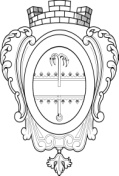 СОВЕТ ДЕПУТАТОВ МУНИЦИПАЛЬНОГО ОБРАЗОВАНИЯ«НИКОЛЬСКОЕ ГОРОДСКОЕ ПОСЕЛЕНИЕ ПОДПОРОЖСКОГО МУНИЦИПАЛЬНОГО РАЙОНА ЛЕНИНГРАДСКОЙ ОБЛАСТИ»РЕШЕНИЕ     16 сентября  2020 года 				                                          № 66    О внесении изменений в Решение Совета депутатов МО «Никольское городское поселение» от 18.12.2019 года № 21 «О бюджете МО «Никольское  городское поселение Подпорожского  муниципального района Ленинградской области» на 2020 год и плановый период 2021-2022 годов»В соответствии со статьей 153 Бюджетного кодекса Российской Федерации Совет депутатов муниципального образования «Никольское городское поселение Подпорожского муниципального района Ленинградской области»РЕШИЛ:Внести в Решение Совета депутатов МО «Никольское  городское поселение» от 18.12.2019 г. № 21 «О бюджете МО «Никольское городское поселение Подпорожского муниципального района Ленинградской области» на 2020 год и плановый период 2021-2022 годов» (с изменениями  №35 от 21.01.2020г.№36 от 18.02.2020г., №46 от 28.04.2020г.) следующие изменения:В статье 1 Основные характеристики бюджета муниципального  образования «Никольское городское поселение Подпорожского муниципального района» на 2020 год» пункт 1 изложить в новой редакции:Утвердить  основные характеристики бюджета муниципального образования «Никольское городское поселение Подпорожского муниципального района» на 2020 год:прогнозируемый общий объем доходов  бюджета муниципального образования «Никольское городское поселение Подпорожского муниципального района»   в сумме 63 736,3 тыс. руб.;  общий объем расходов бюджета муниципального образования «Никольское городское поселение Подпорожского муниципального района»   в сумме 63 386,3 тыс. руб.;прогнозируемый профицит бюджета муниципального образования «Никольское городское поселение Подпорожского муниципального района Ленинградской области» в сумме 350,0 тыс. руб.В статье 3 «Бюджетные ассигнования бюджета муниципального образования «Никольское городское поселение Подпорожского муниципального района Ленинградской области»:в пункте 3 на 2020 год цифры «12 044,6» заменить цифрами «12 744,6». Приложение 4  «Распределение бюджетных ассигнований по целевым статьям (муниципальным программам и непрограммным направлениям деятельности), группам и подгруппам видов расходов классификации расходов бюджета, а также по разделам и подразделам классификации расходов бюджета муниципального образования «Никольское городское поселение Подпорожского муниципального района Ленинградской области» на 2020 и на плановый период 2021 и 2021 годов» изложить в новой редакции (прилагается).Приложение 5 «Распределение бюджетных ассигнований по разделам и  подразделам  классификации расходов  бюджета  на 2020 год и на плановый период 2021 и 2022 годов» изложить в новой редакции (прилагается).Приложение 6 «Ведомственная структура расходов бюджета муниципального образования «Никольское городское поселение Подпорожского муниципального района Ленинградской области» на 2020 год и плановый период 2021 и 2022 годов» изложить в новой редакции (прилагается).2. Настоящее решение подлежит официальному опубликованию. Глава муниципального образования                                    А.В. ГлушановПояснительная записка к проекту решения« О внесении изменений в решение Совета депутатов муниципального образования «Никольское городское  поселение»         от 18.12.2019 года № 21 «О бюджете МО  «Никольское  городское поселение  Подпорожского  муниципального района Ленинградской области» на 2020 год и плановый период 2021-2022 годов»(заседание Совета Депутатов   16.09.2020г.)   Уважаемые депутаты, на Ваше рассмотрение выносится вопрос о внесении изменений в бюджет поселения на 2020 год. Выносится на рассмотрение предложение по перераспределению бюджетных средств:1.Перераспределить (уменьшить лимиты) – с 1001– Мероприятия в области дополнительного пенсионного обеспечения муниципальных служащих – в размере 124 200,0 руб. на расходы по содержанию администрации (0104).- перераспределить средства по спорту (1101) на проведение мероприятий - ДК (0801) 100 000,0 руб.Дополнительно бюджет поселения пополнился доходами от :-  сдачи имущества в аренду  (перевыполнение годового плана) на 600,0 тыс. руб. КБК -940 11105075 13 0000 120- продажи муниципального имущества (здание рынка)  на 2 750,0 тыс.руб. КБК 940 11402053 13 0000 410- продажи земельного участка (под зданием рынка) – на 1 020,0 тыс.руб. КБК  940 11406025 13 0000 430Итого – 4 370 000,0 руб.  Согласно уведомления Управления Ленинградской области по организации и контролю деятельности по обращению с отходами  № 5910 от 07.05.2020 года дополнительно выделены средства в размере 2 115 700,0 рублей. Так же согласно уведомления Комитета по топливно-экономическому комплексу № 7058 от 01.06.2020 года выделены средства в размере 5 028 734,0 рубля.Всего дополнительно доходная часть бюджета увеличилась на 7 144 434 рубля по КБК доходов – 940 20229999 13 0000 150 Всего увеличение доходной части бюджета поселения на 15.09.2020 года составило – 11 514 434,0 руб.Предлагается следующее распределение:1.На ремонт ДК (помещение библиотеки, ремонт канализации) – (0801)320,0 тыс. руб.2.Проведение водопроводных сетей по ул. Молодежная  - 300,0 тыс. руб.(05024510315070 414 310)3.Проведение водопроводных сетей по ул. Новая  д.2-4 – 200,0 тыс. руб. (05024510315070 414 310)4.Проведение канализационных сетей  ул. Новая д.2-4 – 450,0 тыс. руб. (0502 4510315070 414 310)5. Ремонт дорог в границах поселения – 700,0 тыс. руб. (0409 4210215040 244 225)6. Государственная экспертиза проекта строительства газовой котельной на ст.Свирь (к жилому дому по ул.Преображенская д.9) – 800,0 тыс.руб.  ( 940 0502 4510315070 244 226)7. Прочие расходы по благоустройству (приобретение украшений поселка) – 100,0 руб. (0503 4530515160 244 310)Итого расходов – 2 870,0 рублей.Исходя из вышеизложенного прогнозируемый общий объем доходов  бюджета муниципального образования «Никольское городское поселение» на 2020 год составит  -    63 736,3 тыс. руб., расходов – 63 386,3 тыс.руб., профицит – 350,0 тыс.руб. Главный бухгалтер:                                                                   Е.В.Агафонова                                                                     Приложение 1								               утверждено решением Совета депутатов	Никольского городского поселения			16 сентября  2020  года № 66Прогнозируемые поступления доходов бюджета муниципального образования «Никольское городское поселение Подпорожского муниципального района Ленинградской области» на 2020 год и плановый период 2021-2022 годы                                                                                                                                                    Приложение 2                                                                                                                                                                                                                                                                         Утверждено решением Совета депутатов		Никольского городского поселения16 сентября   2020 года   № 66Объем межбюджетных трансфертов, получаемых из других бюджетов бюджетнойсистемы Российской Федерации, на 2020 год и на плановый период 2021 и 2022 годовКод бюджетной классификацииИсточники доходовСумма  тыс. руб.Сумма  тыс. руб.Сумма  тыс. руб.Код бюджетной классификацииИсточники доходов2020 год2021 год2022 годНАЛОГОВЫЕ ДОХОДЫ4 610,44 940,65 233,91 01 00000 00 0000 000НАЛОГИ НА ПРИБЫЛЬ, ДОХОДЫ3 887,04 145,94 435,21 01 02000 01 0000 110Налог на доходы физических лиц3 887,04 145,94 435,21 03 00000 00 0000 000НАЛОГИ НА ТОВАРЫ (РАБОТЫ, УСЛУГИ), РЕАЛИЗУЕМЫЕ НА ТЕРРИТОРИИ РОССИЙСКОЙ ФЕДЕРАЦИИ 513,4580,7580,71 03 02000 01 0000 110Акцизы по подакцизным товарам (продукции), производимым на территории Российской Федерации513,4580,7580,71 06 00000 00 0000 000НАЛОГИ НА ИМУЩЕСТВО200,0204,0208,01 06 01000 00 0000 110Налог на имущество физических лиц100,0104,0108,01 06 01030 13 0000 110Налог на имущество физических лиц, взимаемый по ставкам, применяемым к объектам налогообложения, расположенным в границах городских поселений100,0104,0108,01 06 06000 00 0000 110Земельный налог100,0100,0100,01 06 06030 00 0000 110Земельный налог с организаций40,040,040,01 06 06043 13 0000 110Земельный налог с физических лиц, обладающих земельным участком, расположенным в границах городских поселений60,060,060,01 08 00000 00 0000 000ГОСУДАРСТВЕННАЯ ПОШЛИНА10,010,010,01 08 04020 01 0000 110Государственная пошлина за совершение нотариальных действий должностными лицами органов местного самоуправления, уполномоченными в соответствии с законодательными актами Российской Федерации на совершение нотариальных действий10,010,010,0НЕНАЛОГОВЫЕ ДОХОДЫ6 625,02 255,02 255,01 11 00000 00 0000 000Доходы от использования имущества, находящегося в государственной и муниципальной собственности2 835,02 235,02 235,01 11 05000 00 0000 120Доходы, получаемые в виде арендной либо иной платы за передачу в возмездное пользование государственного и муниципального имущества (за исключением имущества бюджетных и автономных учреждений, а также имущества государственных и муниципальных унитарных предприятий, в т.ч. казенных)1 785,01 785,01 785,0в том числе1 11 05013 13 0000 120Доходы, получаемые в виде арендной платы за земельные участки, государственная собственность на которые не разграничена и которые расположены в границах городских поселений, а также средства от продажи права на заключение договоров аренды указанных земельных участков650,0700,0700,0111 05075  13 0000 120Доходы от сдачи в аренду имущества, составляющего казну городских поселений (за исключением земельных участков)1 735,01 085,01 085,01 11 09000 00 0000 120Прочие доходы от использования имущества и прав, находящихся в государственной и муниципальной собственности (за исключением имущества бюджетных и  автономных учреждений, а также имущества государственных и муниципальных унитарных предприятий, в т.ч. казенных)450,0450,0450,01 11 09045 13 0000 120Прочие поступления от использования имущества, находящегося в собственности городских поселений (за исключением имущества муниципальных бюджетных и автономных учреждений, а также имущества муниципальных унитарных предприятий, в том числе казенных)(плата за найм)450,0450,0450,01 14 00000 00 0000 000Доходы от продажи материальных и нематериальных активов3 780,010,010,01 14 02000 13 0000 4102 750,01 14 02053 13 0000 410Доходы от реализации иного имущества, находящегося в собственности городских поселений в части реализации основных средств по указанному имуществу2 750,01 14 06000 00 0000 430Доходы от продажи земельных участков, находящихся в государственной и муниципальной собственности 1 030,010,010,01 14 06013 13 0000 430Доходы от продажи земельных участков, государственная собственность на которые не разграничена и которые расположены в границах городских поселений10,010,010,01 14 06025 13 0000 430Доходы от продажи земельных участков, находящихся в собственности городских поселений (за исключением земельных участков муниципальных бюджетных и автономных учреждений)1 020,01 16 00000 00 0000 000Штрафы, санкции, возмещение ущерба10,010,010,0ВСЕГО НАЛОГОВЫЕ И НЕНАЛОГОВЫЕ ДОХОДЫ11 235,47 195,67 488,92 00 00000 00 0000 000БЕЗВОЗМЕЗДНЫЕ ПОСТУПЛЕНИЯ52 500,919972,119071,22 02 00000 00 0000 000Безвозмездные поступления от других бюджетов бюджетной системы Российской Федерации52 490,919962,119061,22.07.00000.00.0000.000Прочие безвозмездные поступления10,010,010,0ВСЕГО  ДОХОДОВ63 736,327167,726560,1Сумма (тыс. руб.)Сумма (тыс. руб.)Сумма (тыс. руб.)Код бюджетной классификацииИсточники доходов2020 год2021 год2022 год2.02.10000.00.0000.150Дотации бюджетам бюджетной системы Российской Федерации17 398,817 864,318 594,42 02 16001 13 0000 150 Дотация бюджетам городских поселений на выравнивание бюджетной обеспеченности (из районного фонда финансовой поддержки)17 398,817 864,318 594,42.02.20000.00.0000.150Субсидии бюджетам бюджетной системы Российской Федерации33 925,61822,7177,52 02 20216 13 0000 150Субсидии бюджетам городских поселений на осуществление дорожной деятельности в отношении дорог общего пользования, а также капитальный ремонт и ремонт дворовых территорий многоквартирных домов, проездов к дворовым территориям многоквартирных домов населенных пунктов10 229,6177,5177,52 02 25497 13 0000 150Субсидии бюджетам городских поселений  на реализацию мероприятий по обеспечению жильем молодых семей578,4743,62 02 25519 13 0000 150Субсидии бюджетам городских поселений на поддержку отрасли культуры160,22 02 25555 13 0000 150Субсидии бюджетам городских поселений на реализацию программ формирования современной городской среды9 144,02 02 29999 13 0000 150Субсидии на обеспечение выплат стимулирующего характера работникам муниципальных учреждений культуры Ленинградской области1 500,62 02 29999 13 0000 150Субсидии на реализацию областного закона № 3-оз1 068,42 02 29999 13 0000 150Субсидии на реализацию областного закона № 147-оз2 500,02 02 29999 13 0000 150Субсидии на поддержку развития общественной инфраструктуры муниципального значения1 600,02 02 29999 13 0000 150Субсидии на мероприятия по созданию мест (площадок) накопления твердых коммунальных отходов2 115,7901,62 02 29999 13 0000 150Субсидии на реализацию мероприятий по обеспечению устойчивого функционирования объектов теплоснабжения на территории Ленинградской области5 028,72.02.30000.00.0000.150Субвенции бюджетам бюджетной системы Российской Федерации270,7275,1289,32 02 30024  13 0000 150Субвенции бюджетам городских поселений на выполнение передаваемых полномочий субъектов Российской Федерации3,53,53,5-осуществление отдельного государственного полномочия Ленинградской области в сфере административных правоотношений3,53,53,52 02 35118 13 0000 150Субвенции бюджетам поселений на осуществление первичного воинского учета на территориях, где отсутствуют военные комиссариаты267,2271,6285,82.02.40000.00.0000.150Иные межбюджетные трансферты895,8-2 02 49999 13 0000 150Прочие межбюджетные трансферты, передаваемые бюджетам городских поселений 895,8Иные межбюджетные трансферты бюджетам поселений на повышение заработной платы работников муниципальных учреждений культуры895,8ВСЕГО52 490,919962,119 061,2Приложение № 4 к решению Совета депутатов Никольского городского поселения от 16 сентября 2020 года № 66Приложение № 4 к решению Совета депутатов Никольского городского поселения от 16 сентября 2020 года № 66Приложение № 4 к решению Совета депутатов Никольского городского поселения от 16 сентября 2020 года № 66Приложение № 4 к решению Совета депутатов Никольского городского поселения от 16 сентября 2020 года № 66Приложение № 4 к решению Совета депутатов Никольского городского поселения от 16 сентября 2020 года № 66Приложение № 4 к решению Совета депутатов Никольского городского поселения от 16 сентября 2020 года № 66Распределение бюджетных ассигнований по разделам, по целевым статьям (государственным программам, и непрограммным направлениям деятельности), группам видов расходов, разделам, подразделам классификации расходов  бюджета  Никольского городского поселения на 2020 год и плановый период 2021-2022 годы Распределение бюджетных ассигнований по разделам, по целевым статьям (государственным программам, и непрограммным направлениям деятельности), группам видов расходов, разделам, подразделам классификации расходов  бюджета  Никольского городского поселения на 2020 год и плановый период 2021-2022 годы Распределение бюджетных ассигнований по разделам, по целевым статьям (государственным программам, и непрограммным направлениям деятельности), группам видов расходов, разделам, подразделам классификации расходов  бюджета  Никольского городского поселения на 2020 год и плановый период 2021-2022 годы Распределение бюджетных ассигнований по разделам, по целевым статьям (государственным программам, и непрограммным направлениям деятельности), группам видов расходов, разделам, подразделам классификации расходов  бюджета  Никольского городского поселения на 2020 год и плановый период 2021-2022 годы Распределение бюджетных ассигнований по разделам, по целевым статьям (государственным программам, и непрограммным направлениям деятельности), группам видов расходов, разделам, подразделам классификации расходов  бюджета  Никольского городского поселения на 2020 год и плановый период 2021-2022 годы Распределение бюджетных ассигнований по разделам, по целевым статьям (государственным программам, и непрограммным направлениям деятельности), группам видов расходов, разделам, подразделам классификации расходов  бюджета  Никольского городского поселения на 2020 год и плановый период 2021-2022 годы Распределение бюджетных ассигнований по разделам, по целевым статьям (государственным программам, и непрограммным направлениям деятельности), группам видов расходов, разделам, подразделам классификации расходов  бюджета  Никольского городского поселения на 2020 год и плановый период 2021-2022 годы Распределение бюджетных ассигнований по разделам, по целевым статьям (государственным программам, и непрограммным направлениям деятельности), группам видов расходов, разделам, подразделам классификации расходов  бюджета  Никольского городского поселения на 2020 год и плановый период 2021-2022 годы Распределение бюджетных ассигнований по разделам, по целевым статьям (государственным программам, и непрограммным направлениям деятельности), группам видов расходов, разделам, подразделам классификации расходов  бюджета  Никольского городского поселения на 2020 год и плановый период 2021-2022 годы Распределение бюджетных ассигнований по разделам, по целевым статьям (государственным программам, и непрограммным направлениям деятельности), группам видов расходов, разделам, подразделам классификации расходов  бюджета  Никольского городского поселения на 2020 год и плановый период 2021-2022 годы Распределение бюджетных ассигнований по разделам, по целевым статьям (государственным программам, и непрограммным направлениям деятельности), группам видов расходов, разделам, подразделам классификации расходов  бюджета  Никольского городского поселения на 2020 год и плановый период 2021-2022 годы Распределение бюджетных ассигнований по разделам, по целевым статьям (государственным программам, и непрограммным направлениям деятельности), группам видов расходов, разделам, подразделам классификации расходов  бюджета  Никольского городского поселения на 2020 год и плановый период 2021-2022 годы  (тыс. руб.)НаименованиеЦСРЦСРВРРзРзПРСуммаСуммаСумма2021 г.2022 г.НаименованиеЦСРЦСРВРРзРзПРСуммаСуммаСумма2021 г.2022 г.Муниципальная программа "Обеспечение безопасности на территории Никольского городского поселения на 2018-2020 годы"41.0.00.0000041.0.00.00000100,0100,0100,050,050,0Подпрограмма "Предупреждение и ликвидация чрезвычайных ситуаций на территории Никольского городского поселения"41.2.00.0000041.2.00.00000100,0100,0100,050,050,0Основное мероприятие "Проведение профилактических мероприятий по предупреждению и предотвращению возникновения чрезвычайных ситуаций, развитие системы оповещения и информирования"41.2.01.0000041.2.01.0000075,075,075,025,025,0Проведение профилактических мероприятий по предупреждению и предотвращению возникновения чрезвычайных ситуаций41.2.01.1502041.2.01.1502075,075,075,025,025,0Прочая закупка товаров, работ и услуг41.2.01.1502041.2.01.1502024475,075,075,025,025,0Защита населения и территории от чрезвычайных ситуаций природного и техногенного характера, гражданская оборона41.2.01.1502041.2.01.1502024403030975,075,075,025,025,0Основное мероприятие "Обеспечение пожарной безопасности"41.2.02.0000041.2.02.0000025,025,025,025,025,0Обеспечение пожарной безопасности41.2.02.1501041.2.02.1501025,025,025,025,025,0Прочая закупка товаров, работ и услуг41.2.02.1501041.2.02.1501024425,025,025,025,025,0Обеспечение пожарной безопасности41.2.02.1501041.2.02.1501024403031025,025,025,025,025,0Муниципальная программа "Развитие автомобильных дорог МО "Никольское городское поселение" на 2018-2020 годы"42.0.00.0000042.0.00.0000012 734,612 734,612 734,61 167,51 167,5Подпрограмма "Содержание и ремонт автомобильных дорог общего пользования местного значения, ремонт дворовых территорий и проездов к дворовым территориям многоквартирных домов МО "Никольское городское поселение" на 2018-2020 годы"42.1.00.0000042.1.00.0000012 734,612 734,612 734,61 167,51 167,5Основное мероприятие «Содержание автомобильных дорог общего пользования местного значения МО "Никольское городское поселение"42.1.01.0000042.1.01.00000500,0500,0500,0300,0300,0Содержание автомобильных дорог общего пользования местного значения42.1.01.1503042.1.01.15030500,0500,0500,0300,0300,0Прочая закупка товаров, работ и услуг42.1.01.1503042.1.01.15030244500,0500,0500,0300,0300,0Дорожное хозяйство (дорожные фонды)42.1.01.1503042.1.01.15030244040409500,0500,0500,0300,0300,0Основное мероприятие «Ремонт автомобильных дорог общего пользования местного значения МО «Никольское городское поселение»42.1.02.0000042.1.02.0000012 234,612 234,612 234,6867,5867,5Ремонт автомобильных дорог общего пользования местного значения42.1.02.1504042.1.02.15040847,5847,5847,550,050,0Прочая закупка товаров, работ и услуг42.1.02.1504042.1.02.15040244847,5847,5847,550,050,0Дорожное хозяйство (дорожные фонды)42.1.02.1504042.1.02.15040244040409847,5847,5847,550,050,0Ремонт автомобильных дорог общего пользования местного значения42.1.02.S014042.1.02.S0140880,3880,3880,3193,0193,0Прочая закупка товаров, работ и услуг42.1.02.S014042.1.02.S0140244880,3880,3880,3193,0193,0Дорожное хозяйство (дорожные фонды)42.1.02.S014042.1.02.S0140244040409880,3880,3880,3193,0193,0Капитальный ремонт и ремонт автомобильных дорог общего пользования местного значения, имеющих приоритетный социально значимый характер42.1.02.S420042.1.02.S420010 506,810 506,810 506,8624,5624,5Прочая закупка товаров, работ и услуг42.1.02.S420042.1.02.S420024410 506,810 506,810 506,8624,5624,5Дорожное хозяйство (дорожные фонды)42.1.02.S420042.1.02.S420024404040910 506,810 506,810 506,8624,5624,5Муниципальная программа "Содействие развитию малого и среднего предпринимательства в Никольском городском поселении на 2018-2020 годы"43.0.00.0000043.0.00.0000060,060,060,060,060,0Основное мероприятие "Информационная, консультационная поддержка субъектов малого и среднего предпринимательства, развитие инфраструктуры поддержки малого и среднего предпринимательства43.0.01.0000043.0.01.0000060,060,060,060,060,0Субсидии некоммерческим организациям на развитие и поддержку малого и среднего предпринимательства43.0.01.0607043.0.01.0607060,060,060,060,060,0Субсидии на возмещение недополученных доходов и (или) возмещение фактически понесенных затрат43.0.01.0607043.0.01.0607063160,060,060,060,060,0Другие вопросы в области национальной экономики43.0.01.0607043.0.01.0607063104041260,060,060,060,060,0Муниципальная программа "Улучшение жилищных условий молодых семей Никольскогогородского городского поселения на 2020-2022 годы"44.0.00.0000044.0.00.00000628,7628,7628,7743,6Основное мероприятие "Обеспечение жильем молодых семей ведомственной целевой программы "Оказание государственной поддержки гражданам в обеспечении жильем и оплате жилищно-коммунальных услуг"44.0.01.0000044.0.01.00000628,7628,7628,7743,6Реализация мероприятий по обеспечению жильем молодых семей44.0.01.L497044.0.01.L4970628,7628,7628,7743,6Субсидии гражданам на приобретение жилья44.0.01.L497044.0.01.L4970322628,7628,7628,7743,6Охрана семьи и детства44.0.01.L497044.0.01.L4970322101004628,7628,7628,7743,6Муниципальная программа «Обеспечение устойчивого функционирования и развития коммунальной и инженерной инфраструктуры, повышение энергоэффективности и благоустройство территории Никольского городского поселения на 2018-2020годы»45.0.00.0000045.0.00.0000018 197,218 197,218 197,23 790,03 940,0Подпрограмма «Развитие коммунальной и инженерной инфраструктуры Никольского городского поселения на 2018-2020 годы и предупреждение ситуаций, связанных с нарушением функционирования объектов ЖКХ»45.1.00.0000045.1.00.000007 880,07 880,07 880,01 100,01 100,0Основное мероприятие "Повышение надежности функционирования систем коммунальной и инженерной инфраструктуры45.1.03.0000045.1.03.000007 880,07 880,07 880,0600,0600,0Повышение надежности функционирования систем коммунальной и инженерной инфраструктуры45.1.03.1507045.1.03.15070164,0164,0164,0600,0600,0Прочая закупка товаров, работ и услуг45.1.03.1507045.1.03.15070244164,0164,0164,0600,0600,0Коммунальное хозяйство45.1.03.1507045.1.03.15070244050502164,0164,0164,0600,0600,045.1.03.1507045.1.03.150704141 750,01 750,01 750,0Коммунальное хозяйство45.1.03.1507045.1.03.150704140505021 750,01 750,01 750,0Мероприятия по обеспечению устойчивого функционирования объектов теплоснабжения на территории Ленинградской области45.103.S016045.103.S01605 466,05 466,05 466,0Прочая закупка товаров, работ и услуг45.103.S016045.103.S01602445 466,05 466,05 466,0Коммунальное хозяйство45.103.S016045.103.S01602440505025 466,05 466,05 466,0Основное мероприятие " Улучшение эксплуатационных показателей жилищного фонда"45.1.04.0000045.1.04.00000500,0500,0500,0500,0500,0Взносы региональному оператору по капитальному ремонту многоквартирных домов45.1.04.1509045.1.04.15090500,0500,0500,0500,0500,0Прочая закупка товаров, работ и услуг45.1.04.1509045.1.04.15090244500,0500,0500,0500,0500,0Жилищное хозяйство45.1.04.1509045.1.04.15090244050501500,0500,0Подпрограмма «Благоустройство территории Никольского городского поселения на 2018-2020 годы»45.3.00.0000045.3.00.0000010 317,210 317,210 317,22 690,02 840,0Основное мероприятие "Организация и содержание наружного освещения улиц и территорий поселения"45.3.01.0000045.3.01.000001 128,01 128,01 128,0410,01 300,0Организация и содержание наружного освещения улиц и территорий поселения45.3.01.1512045.3.01.151201 128,01 128,01 128,0410,01 300,0Прочая закупка товаров, работ и услуг45.3.01.1512045.3.01.151202441 128,01 128,01 128,0410,01 300,0Благоустройство45.3.01.1512045.3.01.151202440505031 128,01 128,01 128,0410,01 300,0Основное мероприятие "Оборудование и содержание мест отдыха детей и взрослого населения45.3.02.0000045.3.02.00000631,6631,6631,6Поддержка развития общественной инфраструктуры муниципального значения45.3.02.S484045.3.02.S4840631,6631,6631,6Прочая закупка товаров, работ и услуг45.3.02.S484045.3.02.S4840244631,6631,6631,6Благоустройство45.3.02.S484045.3.02.S4840244050503631,6631,6631,6Основное мероприятие "Озеленение территории поселения"45.3.03.0000045.3.03.00000200,0200,0200,0200,0200,0Озеленение территории поселения45.3.03.1513045.3.03.15130200,0200,0200,0200,0200,0Прочая закупка товаров, работ и услуг45.3.03.1513045.3.03.15130244200,0200,0200,0200,0200,0Благоустройство45.3.03.1513045.3.03.15130244050503200,0200,0200,0200,0200,0Основное мероприятие "Поддержание санитарного состояния поселения"45.3.04.0000045.3.04.000003 394,43 394,43 394,4750,0750,0Поддержание санитарного состояния поселения45.3.04.1514045.3.04.151401 093,71 093,71 093,7750,0750,0Прочая закупка товаров, работ и услуг45.3.04.1514045.3.04.151402441 093,71 093,71 093,7750,0750,0Благоустройство45.3.04.1514045.3.04.151402440505031 093,71 093,71 093,7750,0750,0Мероприятия по созданию мест (площадок) накопления твердых коммунальных отходов45.3.04.S479045.3.04.S47902 300,72 300,72 300,7Прочая закупка товаров, работ и услуг45.3.04.S479045.3.04.S47902442 300,72 300,72 300,7Коммунальное хозяйство45.3.04.S479045.3.04.S47902440505022 300,72 300,72 300,7Основное мероприятие "Прочие мероприятия по благоустройству"45.3.05.0000045.3.05.00000730,9730,9730,9400,0450,0Прочие мероприятия по благоустройству45.3.05.1516045.3.05.15160730,9730,9730,9400,0450,0Прочая закупка товаров, работ и услуг45.3.05.1516045.3.05.15160244730,9730,9730,9400,0450,0Благоустройство45.3.05.1516045.3.05.15160244050503730,9730,9730,9400,0450,0Основное мероприятие "Реализация основного закона от 15.01.2018г. №3-оз45.3.08.0000045.3.08.000001 447,31 447,31 447,3140,0140,0Мероприятия, направленные на реализацию областного закона №3-оз45.3.08.1521045.3.08.152101,81,81,810,010,0Прочая закупка товаров, работ и услуг45.3.08.1521045.3.08.152102441,81,81,810,010,0Благоустройство45.3.08.1521045.3.08.152102440505031,81,81,810,010,0Мероприятия, направленные на реализацию областного закона от 15.01.2018г. №3-оз "О содействии участию населения в осуществлении местного самоуправления в иных формах на территориях административных центров муниципальных образований Ленинградской области" за счет средств местного бюджета45.3.08.S466045.3.08.S46601 445,51 445,51 445,5130,0130,0Прочая закупка товаров, работ и услуг45.3.08.S466045.3.08.S46602441 445,51 445,51 445,5130,0130,0Благоустройство45.3.08.S466045.3.08.S46602440505031 445,51 445,51 445,5130,0130,0Основное мероприятие "Реализация областного закона от 28.12.2018г. №147-оз"45.3.09.0000045.3.09.000002 785,02 785,02 785,0220,0Мероприятия, направленные на реализацию областного закона от 28.12.2018г. №147-оз "О старостах сельских населенных пунктов Ленинградской области и содействии участию населения в осуществлении местного самоуправления в иных формах на частях территорий муниципальных образований Ленинградской области"45.3.09.S477045.3.09.S47702 785,02 785,02 785,0220,0Прочая закупка товаров, работ и услуг45.3.09.S477045.3.09.S47702442 785,02 785,02 785,0220,0Коммунальное хозяйство45.3.09.S477045.3.09.S47702440505022 785,02 785,02 785,0220,0Муниципальная программа «Культура в Никольском городском поселении на 2018-2020 годы»46.0.00.0000046.0.00.0000012 846,612 846,612 846,610 956,211 737,1Подпрограмма «Сохранение и развитие культурного наследия и культурного потенциала населения Никольского городского поселения на 2018-2020 годы»46.1.00.0000046.1.00.000009 579,69 579,69 579,68 176,28 937,1Основное мероприятие "Проведение культурно-массовых мероприятий для Никольского городского поселения в рамках муниципального задания МБУ "Никольский центр культуры и досуга""46.1.01.0000046.1.01.000008 352,98 352,98 352,98 176,28 750,6Предоставление субсидий муниципальным бюджетным учреждениям46.1.01.0017046.1.01.001705 708,75 708,75 708,78 176,28 750,6Субсидии бюджетным учреждениям на финансовое обеспечение государственного (муниципального) задания на оказание государственных (муниципальных) услуг (выполнение работ)46.1.01.0017046.1.01.001706115 708,75 708,75 708,78 176,28 750,6Культура46.1.01.0017046.1.01.001706110808015 708,75 708,75 708,78 176,28 750,6Обеспечение выплат стимулирующего характера работникам муниципальных учреждений культуры Ленинградской области46.1.01.S036046.1.01.S03602 644,22 644,22 644,2Субсидии бюджетным учреждениям на финансовое обеспечение государственного (муниципального) задания на оказание государственных (муниципальных) услуг (выполнение работ)46.1.01.S036046.1.01.S03606112 644,22 644,22 644,2Культура46.1.01.S036046.1.01.S03606110808012 644,22 644,22 644,2Основное мероприятие "Укрепление материально-технической базы МБУ "Никольский центр культуры и досуга"46.1.02.0000046.1.02.000001 226,71 226,71 226,7Поддержка развития общественной инфраструктуры муниципального значения46.1.02.S484046.1.02.S48401 052,61 052,61 052,6Субсидии бюджетным учреждениям на иные цели46.1.02.S484046.1.02.S48406121 052,61 052,61 052,6Культура46.1.02.S484046.1.02.S48406120808011 052,61 052,61 052,6Государственная поддержка отрасли культуры46.1.02.S519046.1.02.S5190174,1174,1174,1Субсидии бюджетным учреждениям на иные цели46.1.02.S519046.1.02.S5190612174,1174,1174,1Культура46.1.02.S519046.1.02.S5190612080801174,1174,1174,1Подпрограмма «Развитие библиотечного обслуживания Никольского городского поселения на 2018-2020 годы»46.2.00.0000046.2.00.00000807,0807,0807,0780,0800,0Основное мероприятие "Структурное подразделение Никольская библиотека МБУ "Никольский центр культуры и досуга"46.2.01.0000046.2.01.00000807,0807,0807,0780,0800,0Предоставление субсидий муниципальным бюджетным учреждениям46.2.01.0017046.2.01.00170450,0450,0450,0780,0800,0Субсидии бюджетным учреждениям на финансовое обеспечение государственного (муниципального) задания на оказание государственных (муниципальных) услуг (выполнение работ)46.2.01.0017046.2.01.00170611450,0450,0450,0780,0800,0Культура46.2.01.0017046.2.01.00170611080801450,0450,0450,0780,0800,0Обеспечение выплат стимулирующего характера работникам муниципальных учреждений культуры Ленинградской области46.2.01.S036046.2.01.S0360357,0357,0357,0Субсидии бюджетным учреждениям на финансовое обеспечение государственного (муниципального) задания на оказание государственных (муниципальных) услуг (выполнение работ)46.2.01.S036046.2.01.S0360611357,0357,0357,0Культура46.2.01.S036046.2.01.S0360611080801357,0357,0357,0Подпрограмма "Развитие физической культуры и спорта в Никольском городском поселении"46.3.00.0000046.3.00.000002 460,02 460,02 460,02 000,02 000,0Основновное мероприятие "Проведение физкультурно-массовых мероприятий в Никольском городском поселении"46.3.01.0000046.3.01.000002 460,02 460,02 460,02 000,02 000,0Предоставление субсидий муниципальным бюджетным учреждениям46.3.01.0017046.3.01.001702 460,02 460,02 460,02 000,02 000,0Субсидии бюджетным учреждениям на финансовое обеспечение государственного (муниципального) задания на оказание государственных (муниципальных) услуг (выполнение работ)46.3.01.0017046.3.01.001706112 460,02 460,02 460,02 000,02 000,0Физическая культура46.3.01.0017046.3.01.001706111111012 460,02 460,02 460,02 000,02 000,0Муниципальная программа «Управление муниципальным имуществом и земельными ресурсами МО «Никольское городское поселение» на 2018-2020 годы»47.0.00.0000047.0.00.00000500,0500,0500,0500,0100,0Основное мероприятие "Проведение государственной регистрации права муниципальной собственности на земельные участки и постановка их на кадастровый учет"47.0.01.0000047.0.01.00000500,0500,0500,0500,0100,0Проведение государственной регистрации права муниципальной собственности на земельные участки и постановка их на кадастровый учет47.0.01.1518047.0.01.15180500,0500,0500,0500,0100,0Прочая закупка товаров, работ и услуг47.0.01.1518047.0.01.15180244500,0500,0500,0500,0100,0Другие вопросы в области национальной экономики47.0.01.1518047.0.01.15180244040412500,0500,0500,0500,0100,0Муниципальная программа "Формирование комфортной городской среды на территории МО "Никольское городское поселение" на 2018-2022 годы"48.0.00.0000048.0.00.0000010 186,010 186,010 186,0500,0500,0Основное мероприятие "Благоустройство общественных пространств"48.0.02.0000048.0.02.00000246,3246,3246,3Проектные работы по благоустройству48.0.02.1520048.0.02.15200246,3246,3246,3Прочая закупка товаров, работ и услуг48.0.02.1520048.0.02.15200244246,3246,3246,3Благоустройство48.0.02.1520048.0.02.15200244050503246,3246,3246,3Федеральный проект "Формирование комфортной городской среды"48.0.F2.0000048.0.F2.000009 939,79 939,79 939,71 070,0500,0Реализация программ формирования современной городской среды48.0.F2.5555048.0.F2.555509 939,79 939,79 939,71 070,0500,0Прочая закупка товаров, работ и услуг48.0.F2.5555048.0.F2.555502449 939,79 939,79 939,71 070,0500,0Благоустройство48.0.F2.5555048.0.F2.555502440505039 939,79 939,79 939,71 070,0500,0Муниципальная программа "Формирование законопослушного поведения участников дорожного движения в муниципальном образовании "Никольское городское поселение Подпорожского муниципального района Ленинградской области" на 2019-2022 годы"49.0.00.0000049.0.00.0000010,010,010,010,010,0Основное мероприятие "Обеспечение производства и размещение социальной рекламы"49.0.08.0000049.0.08.0000010,010,010,010,010,0Обеспечение производства и размещение социальной рекламы49.0.08.1522049.0.08.1522010,010,010,010,010,0Прочая закупка товаров, работ и услуг49.0.08.1522049.0.08.1522024410,010,010,010,010,0Дорожное хозяйство (дорожные фонды)49.0.08.1522049.0.08.1522024404040910,010,010,010,010,0Обеспечение деятельности органов местного самоуправления85.0.00.0000085.0.00.000006 846,96 846,96 846,96 427,06 528,0Обеспечение деятельности контрольно-счетной комиссии муниципального образования85.3.00.0000085.3.00.0000026,026,026,027,028,0Непрограммные расходы85.3.01.0000085.3.01.0000026,026,026,027,028,0Межбюджетные трансферты на осуществление части полномочий по исполнению функций контрольного органа85.3.01.8003085.3.01.8003026,026,026,027,028,0Обеспечение деятельности главы администрации муниципального образования85.4.00.0000085.4.00.000001 150,01 150,01 150,01 170,01 170,0Непрограммные расходы85.4.01.0000085.4.01.000001 150,01 150,01 150,01 170,01 170,0Фонд оплаты труда государственных (муниципальных) органов85.4.01.0014085.4.01.001401 150,01 150,01 150,01 170,01 170,0Фонд оплаты труда государственных (муниципальных) органов85.4.01.0014085.4.01.00140121880,0880,0880,0900,0900,0Функционирование Правительства Российской Федерации, высших исполнительных органов государственной власти субъектов Российской Федерации, местных администраций85.4.01.0014085.4.01.00140121010104880,0880,0880,0900,0900,0Взносы по обязательному социальному страхованию на выплаты денежного содержания и иные выплаты работникам государственных (муниципальных) органов85.4.01.0014085.4.01.00140129270,0270,0270,0270,0270,0Функционирование Правительства Российской Федерации, высших исполнительных органов государственной власти субъектов Российской Федерации, местных администраций85.4.01.0014085.4.01.00140129010104270,0270,0270,0270,0270,0Обеспечение деятельности администрации и структурных подразделений муниципального образования85.5.00.0000085.5.00.000005 670,95 670,95 670,95 230,05 330,0Непрограммные расходы85.5.01.0000085.5.01.000005 670,95 670,95 670,95 230,05 330,0Расходы на выплаты по оплате труда работников органов местного самоуправления85.5.01.0014085.5.01.001404 250,04 250,04 250,04 175,04 230,0Фонд оплаты труда государственных (муниципальных) органов85.5.01.0014085.5.01.001401213 270,03 270,03 270,03 200,03 230,0Функционирование Правительства Российской Федерации, высших исполнительных органов государственной власти субъектов Российской Федерации, местных администраций85.5.01.0014085.5.01.001401210101043 270,03 270,03 270,03 200,03 230,0Взносы по обязательному социальному страхованию на выплаты денежного содержания и иные выплаты работникам государственных (муниципальных) органов85.5.01.0014085.5.01.00140129980,0980,0980,0975,01 000,0Функционирование Правительства Российской Федерации, высших исполнительных органов государственной власти субъектов Российской Федерации, местных администраций85.5.01.0014085.5.01.00140129010104980,0980,0980,0975,01 000,0Расходы на обеспечение функций органов местного самоуправления85.5.01.0015085.5.01.001501 415,91 415,91 415,91 055,01 100,0Иные выплаты персоналу государственных (муниципальных) органов, за исключением фонда оплаты труда85.5.01.0015085.5.01.0015012210,010,010,010,010,0Функционирование Правительства Российской Федерации, высших исполнительных органов государственной власти субъектов Российской Федерации, местных администраций85.5.01.0015085.5.01.0015012201010410,010,010,010,010,0Прочая закупка товаров, работ и услуг85.5.01.0015085.5.01.001502441 400,91 400,91 400,91 040,01 085,0Функционирование Правительства Российской Федерации, высших исполнительных органов государственной власти субъектов Российской Федерации, местных администраций85.5.01.0015085.5.01.001502440101041 400,91 400,91 400,91 040,01 085,0Уплата иных платежей85.5.01.0015085.5.01.001508535,05,05,05,05,0Функционирование Правительства Российской Федерации, высших исполнительных органов государственной власти субъектов Российской Федерации, местных администраций85.5.01.0015085.5.01.001508530101045,05,05,05,05,0Непрограммные расходы органов местного самоуправления86.0.00.0000086.0.00.000001 281,21 281,21 281,21 435,11 349,3Непрограммные расходы86.0.01.0000086.0.01.000001 281,21 281,21 281,21 435,11 349,3Резервные фонды администрации муниципального образования86.0.01.1001086.0.01.1001010,010,010,010,010,0Оценка недвижимости, признанию прав и регулированию отношений по муниципальной собственности86.0.01.1002086.0.01.10020228,3228,3228,3300,0300,0Прочая закупка товаров, работ и услуг86.0.01.1002086.0.01.10020244225,8225,8225,8300,0300,0Другие общегосударственные вопросы86.0.01.1002086.0.01.10020244010113225,8225,8225,8300,0300,0Исполнение судебных актов Российской Федерации и мировых соглашений по возмещению причиненного вреда86.0.01.1002086.0.01.100208312,52,52,5Другие общегосударственные вопросы86.0.01.1002086.0.01.100208310101132,52,52,5Реализация муниципальных функций, связанных с общегосударственным управлением86.0.01.1003086.0.01.10030571,7571,7571,7600,0400,0Прочая закупка товаров, работ и услуг86.0.01.1003086.0.01.10030244509,6509,6509,6537,5337,5Другие общегосударственные вопросы86.0.01.1003086.0.01.10030244010113509,6509,6509,6537,5337,5Уплата иных платежей86.0.01.1003086.0.01.100308537,67,67,68,08,0Другие общегосударственные вопросы86.0.01.1003086.0.01.100308530101137,67,67,68,08,0Мероприятия в области дополнительного пенсионного обеспечения муниципальных служащих86.0.01.1022086.0.01.10220150,5150,5150,5200,0300,0Пособия, компенсации и иные социальные выплаты гражданам, кроме публичных нормативных обязательств86.0.01.1022086.0.01.10220321150,5150,5150,5200,0300,0Пенсионное обеспечение86.0.01.1022086.0.01.10220321101001150,5150,5150,5200,0300,0Мероприятия по организации занятости детей, подростков и молодежи86.0.01.1037086.0.01.1037050,050,050,050,050,0Фонд оплаты труда учреждений86.0.01.1037086.0.01.1037011140,040,040,040,040,0Молодежная политика86.0.01.1037086.0.01.1037011107070740,040,040,040,040,0Взносы по обязательному социальному страхованию на выплаты по оплате труда работников и иные выплаты работникам учреждений86.0.01.1037086.0.01.1037011910,010,010,010,010,0Молодежная политика86.0.01.1037086.0.01.1037011907070710,010,010,010,010,0Осуществление первичного воинского учета на территории, где нет военных комиссариатов86.0.01.5118086.0.01.51180267,2267,2267,2271,6285,8Фонд оплаты труда государственных (муниципальных) органов86.0.01.5118086.0.01.51180121190,0190,0190,0190,0200,0Мобилизационная и вневойсковая подготовка86.0.01.5118086.0.01.51180121020203190,0190,0190,0190,0200,0Иные выплаты персоналу государственных (муниципальных) органов, за исключением фонда оплаты труда86.0.01.5118086.0.01.511801222,12,12,12,12,1Мобилизационная и вневойсковая подготовка86.0.01.5118086.0.01.511801220202032,12,12,12,12,1Взносы по обязательному социальному страхованию на выплаты денежного содержания и иные выплаты работникам государственных (муниципальных) органов86.0.01.5118086.0.01.5118012957,457,457,457,457,4Мобилизационная и вневойсковая подготовка86.0.01.5118086.0.01.5118012902020357,457,457,457,457,4Прочая закупка товаров, работ и услуг86.0.01.5118086.0.01.5118024417,717,717,722,126,3Мобилизационная и вневойсковая подготовка86.0.01.5118086.0.01.5118024402020317,717,717,722,126,3Осуществление отдельных государственных полномочий Ленинградской области в сфере административных правоотношений86.0.01.7134086.0.01.713403,53,53,53,53,5Прочая закупка товаров, работ и услуг86.0.01.7134086.0.01.713402443,53,53,53,53,5Другие вопросы в области национальной безопасности и правоохранительной деятельности86.0.01.7134086.0.01.713402440303143,53,53,53,53,5Всего63 386,363 386,363 386,325 639,425 441,9Приложение № 5  к решению Совета депутатов "Никольское городское поселение" от 16 сентября 2020 года № 66Приложение № 5  к решению Совета депутатов "Никольское городское поселение" от 16 сентября 2020 года № 66Распределение расходов, функциональная классификация расходов бюджета Никольского городского поселения на 2020 год и плановый период 2021 и 2022 годовРаспределение расходов, функциональная классификация расходов бюджета Никольского городского поселения на 2020 год и плановый период 2021 и 2022 годовРаспределение расходов, функциональная классификация расходов бюджета Никольского городского поселения на 2020 год и плановый период 2021 и 2022 годовРаспределение расходов, функциональная классификация расходов бюджета Никольского городского поселения на 2020 год и плановый период 2021 и 2022 годовРаспределение расходов, функциональная классификация расходов бюджета Никольского городского поселения на 2020 год и плановый период 2021 и 2022 годовРаспределение расходов, функциональная классификация расходов бюджета Никольского городского поселения на 2020 год и плановый период 2021 и 2022 годовРаспределение расходов, функциональная классификация расходов бюджета Никольского городского поселения на 2020 год и плановый период 2021 и 2022 годов (тыс. руб.)НаименованиеРзПРСумма2021 г.2021 г.2022 г.НаименованиеРзПРСумма2021 г.2021 г.2022 г.ОБЩЕГОСУДАРСТВЕННЫЕ ВОПРОСЫ01007 651,97 337,07 337,07 238,0Функционирование законодательных (представительных) органов государственной власти и представительных органов муниципальных образований010326,027,027,028,0Функционирование Правительства Российской Федерации, высших исполнительных органов государственной власти субъектов Российской Федерации, местных администраций01046 815,96 400,06 400,06 500,0Резервные фонды011110,010,010,010,0Другие общегосударственные вопросы0113800,0900,0900,0700,0НАЦИОНАЛЬНАЯ ОБОРОНА0200267,2271,6271,6285,8Мобилизационная и вневойсковая подготовка0203267,2271,6271,6285,8НАЦИОНАЛЬНАЯ БЕЗОПАСНОСТЬ И ПРАВООХРАНИТЕЛЬНАЯ ДЕЯТЕЛЬНОСТЬ0300103,553,553,553,5Защита населения и территории от чрезвычайных ситуаций природного и техногенного характера, гражданская оборона030975,025,025,025,0Обеспечение пожарной безопасности031025,025,025,025,0Другие вопросы в области национальной безопасности и правоохранительной деятельности03143,53,53,53,5НАЦИОНАЛЬНАЯ ЭКОНОМИКА040013 304,61 737,51 737,51 337,5Дорожное хозяйство (дорожные фонды)040912 744,61 177,51 177,51 177,5Другие вопросы в области национальной экономики0412560,0560,0560,0160,0ЖИЛИЩНО-КОММУНАЛЬНОЕ ХОЗЯЙСТВО050028 383,34 290,04 290,04 440,0Жилищное хозяйство0501500,0500,0500,0500,0Коммунальное хозяйство050212 465,7600,0600,0600,0Благоустройство050315 417,63 190,03 190,03 340,0ОБРАЗОВАНИЕ070050,050,050,050,0Молодежная политика070750,050,050,050,0КУЛЬТУРА, КИНЕМАТОГРАФИЯ080010 386,68 956,28 956,29 550,6Культура080110 386,68 956,28 956,29 550,6СОЦИАЛЬНАЯ ПОЛИТИКА1000779,2943,6943,6300,0Пенсионное обеспечение1001150,5200,0200,0300,0Социальное обеспечение населения1003628,7743,6743,6ФИЗИЧЕСКАЯ КУЛЬТУРА И СПОРТ11002 460,02 000,02 000,02 000,0Физическая культура11012 460,02 000,02 000,02 000,0Всего63 386,325 639,425 639,425 255,4Приложение № 6 к решению Совета депутатов Никольского городского поселения от16 сентября 2020 года № 66Приложение № 6 к решению Совета депутатов Никольского городского поселения от16 сентября 2020 года № 66Ведомственная структура расходов бюджета Никольского городского поселения на 2020 и плановый период 2021 и 2022 годовВедомственная структура расходов бюджета Никольского городского поселения на 2020 и плановый период 2021 и 2022 годовВедомственная структура расходов бюджета Никольского городского поселения на 2020 и плановый период 2021 и 2022 годовВедомственная структура расходов бюджета Никольского городского поселения на 2020 и плановый период 2021 и 2022 годовВедомственная структура расходов бюджета Никольского городского поселения на 2020 и плановый период 2021 и 2022 годовВедомственная структура расходов бюджета Никольского городского поселения на 2020 и плановый период 2021 и 2022 годовВедомственная структура расходов бюджета Никольского городского поселения на 2020 и плановый период 2021 и 2022 годовВедомственная структура расходов бюджета Никольского городского поселения на 2020 и плановый период 2021 и 2022 годовВедомственная структура расходов бюджета Никольского городского поселения на 2020 и плановый период 2021 и 2022 годов (тыс. руб.)НаименованиеМинРзПРЦСРВРСумма2021 г.2022 г.НаименованиеМинРзПРЦСРВРСумма2021 г.2022 г.АДМИНИСТРАЦИЯ МУНИЦИПАЛЬНОГО ОБРАЗОВАНИЯ "НИКОЛЬСКОЕ ГОРОДСКОЕ ПОСЕЛЕНИЕ ПОДПОРОЖСКОГО МУНИЦИПАЛЬНОГО РАЙОНА ЛЕНИНГРАДСКОЙ ОБЛАСТИ"94063 386,325 639,425 441,9ОБЩЕГОСУДАРСТВЕННЫЕ ВОПРОСЫ94001007 651,97 337,07 238,0Функционирование законодательных (представительных) органов государственной власти и представительных органов муниципальных образований940010326,027,028,0Обеспечение деятельности органов местного самоуправления940010385.0.00.0000026,027,028,0Обеспечение деятельности контрольно-счетной комиссии муниципального образования940010385.3.00.0000026,027,028,0Непрограммные расходы940010385.3.01.0000026,027,028,0Межбюджетные трансферты на осуществление части полномочий по исполнению функций контрольного органа940010385.3.01.8003026,027,028,0Функционирование Правительства Российской Федерации, высших исполнительных органов государственной власти субъектов Российской Федерации, местных администраций94001046 815,96 400,06 500,0Обеспечение деятельности органов местного самоуправления940010485.0.00.000006 700,06 400,06 500,0Обеспечение деятельности главы администрации муниципального образования940010485.4.00.000001 150,01 170,01 170,0Непрограммные расходы940010485.4.01.000001 150,01 170,01 170,0Фонд оплаты труда государственных (муниципальных) органов940010485.4.01.001401 150,01 170,01 170,0Фонд оплаты труда государственных (муниципальных) органов940010485.4.01.00140121880,0900,0900,0Взносы по обязательному социальному страхованию на выплаты денежного содержания и иные выплаты работникам государственных (муниципальных) органов940010485.4.01.00140129270,0270,0270,0Обеспечение деятельности администрации и структурных подразделений муниципального образования940010485.5.00.000005 665,95 230,05 330,0Непрограммные расходы940010485.5.01.000005 665,95 230,05 330,0Расходы на выплаты по оплате труда работников органов местного самоуправления940010485.5.01.001404 180,04 175,04 230,0Фонд оплаты труда государственных (муниципальных) органов940010485.5.01.001401213 270,03 200,03 230,0Взносы по обязательному социальному страхованию на выплаты денежного содержания и иные выплаты работникам государственных (муниципальных) органов940010485.5.01.00140129980,0975,01 000,0Расходы на обеспечение функций органов местного самоуправления940010485.5.01.001501 370,01 055,01 100,0Иные выплаты персоналу государственных (муниципальных) органов, за исключением фонда оплаты труда940010485.5.01.0015012210,010,010,0Прочая закупка товаров, работ и услуг940010485.5.01.001502441 400,91 040,01 085,0Уплата иных платежей940010485.5.01.001508535,05,05,0Резервные фонды940011110,010,010,0Непрограммные расходы органов местного самоуправления940011186.0.00.0000010,010,010,0Непрограммные расходы940011186.0.01.0000010,010,010,0Резервные фонды администрации муниципального образования940011186.0.01.1001010,010,010,0Другие общегосударственные вопросы9400113800,0900,0700,0Непрограммные расходы органов местного самоуправления940011386.0.00.00000800,0900,0700,0Непрограммные расходы940011386.0.01.00000800,0900,0700,0Оценка недвижимости, признанию прав и регулированию отношений по муниципальной собственности940011386.0.01.10020228,3300,0300,0Прочая закупка товаров, работ и услуг940011386.0.01.10020244225,8300,0300,0Исполнение судебных актов Российской Федерации и мировых соглашений по возмещению причиненного вреда940011386.0.01.100208312,5Реализация муниципальных функций, связанных с общегосударственным управлением940011386.0.01.10030571,7600,0400,0Прочая закупка товаров, работ и услуг940011386.0.01.10030244509,6537,5337,5Уплата иных платежей940011386.0.01.100308537,68,08,0НАЦИОНАЛЬНАЯ ОБОРОНА9400200267,2271,6285,8Мобилизационная и вневойсковая подготовка9400203267,2271,6285,8Непрограммные расходы органов местного самоуправления940020386.0.00.00000267,2271,6285,8Непрограммные расходы940020386.0.01.00000267,2271,6285,8Осуществление первичного воинского учета на территории, где нет военных комиссариатов940020386.0.01.51180267,2271,6285,8Фонд оплаты труда государственных (муниципальных) органов940020386.0.01.51180121190,0190,0200,0Иные выплаты персоналу государственных (муниципальных) органов, за исключением фонда оплаты труда940020386.0.01.511801222,12,12,1Взносы по обязательному социальному страхованию на выплаты денежного содержания и иные выплаты работникам государственных (муниципальных) органов940020386.0.01.5118012957,457,457,4Прочая закупка товаров, работ и услуг940020386.0.01.5118024417,722,126,3НАЦИОНАЛЬНАЯ БЕЗОПАСНОСТЬ И ПРАВООХРАНИТЕЛЬНАЯ ДЕЯТЕЛЬНОСТЬ9400300103,553,553,5Защита населения и территории от чрезвычайных ситуаций природного и техногенного характера, гражданская оборона940030975,025,025,0Муниципальная программа "Обеспечение безопасности на территории Никольского городского поселения на 2018-2020 годы"940030941.0.00.0000075,025,025,0Подпрограмма "Предупреждение и ликвидация чрезвычайных ситуаций на территории Никольского городского поселения"940030941.2.00.0000075,025,025,0Основное мероприятие "Проведение профилактических мероприятий по предупреждению и предотвращению возникновения чрезвычайных ситуаций, развитие системы оповещения и информирования"940030941.2.01.0000075,025,025,0Проведение профилактических мероприятий по предупреждению и предотвращению возникновения чрезвычайных ситуаций940030941.2.01.1502075,025,025,0Прочая закупка товаров, работ и услуг940030941.2.01.1502024475,025,025,0Обеспечение пожарной безопасности940031025,025,025,0Муниципальная программа "Обеспечение безопасности на территории Никольского городского поселения на 2018-2020 годы"940031041.0.00.0000025,025,025,0Подпрограмма "Предупреждение и ликвидация чрезвычайных ситуаций на территории Никольского городского поселения"940031041.2.00.0000025,025,025,0Основное мероприятие "Обеспечение пожарной безопасности"940031041.2.02.0000025,025,025,0Обеспечение пожарной безопасности940031041.2.02.1501025,025,025,0Прочая закупка товаров, работ и услуг940031041.2.02.1501024425,025,025,0Другие вопросы в области национальной безопасности и правоохранительной деятельности94003143,53,53,5Непрограммные расходы органов местного самоуправления940031486.0.00.000003,53,53,5Непрограммные расходы940031486.0.01.000003,53,53,5Осуществление отдельных государственных полномочий Ленинградской области в сфере административных правоотношений940031486.0.01.713403,53,53,5Прочая закупка товаров, работ и услуг940031486.0.01.713402443,53,53,5НАЦИОНАЛЬНАЯ ЭКОНОМИКА940040013 304,61 737,51 337,5Дорожное хозяйство (дорожные фонды)940040912 744,61 177,51 177,5Муниципальная программа "Развитие автомобильных дорог МО "Никольское городское поселение" на 2018-2020 годы"940040942.0.00.0000012 734,61 167,51 167,5Подпрограмма "Содержание и ремонт автомобильных дорог общего пользования местного значения, ремонт дворовых территорий и проездов к дворовым территориям многоквартирных домов МО "Никольское городское поселение" на 2018-2020 годы"940040942.1.00.0000012 734,61 167,51 167,5Основное мероприятие «Содержание автомобильных дорог общего пользования местного значения МО "Никольское городское поселение"940040942.1.01.00000500,0300,0300,0Содержание автомобильных дорог общего пользования местного значения940040942.1.01.15030500,0300,0300,0Прочая закупка товаров, работ и услуг940040942.1.01.15030244500,0300,0300,0Основное мероприятие «Ремонт автомобильных дорог общего пользования местного значения МО «Никольское городское поселение»940040942.1.02.0000012 234,6867,5867,5Ремонт автомобильных дорог общего пользования местного значения940040942.1.02.15040847,550,050,0Прочая закупка товаров, работ и услуг940040942.1.02.15040244847,550,050,0Ремонт автомобильных дорог общего пользования местного значения940040942.1.02.S0140880,3193,0193,0Прочая закупка товаров, работ и услуг940040942.1.02.S0140244880,3193,0193,0Капитальный ремонт и ремонт автомобильных дорог общего пользования местного значения, имеющих приоритетный социально значимый характер940040942.1.02.S420010 506,8624,5624,5Прочая закупка товаров, работ и услуг940040942.1.02.S420024410 506,8624,5624,5Муниципальная программа "Формирование законопослушного поведения участников дорожного движения в муниципальном образовании "Никольское городское поселение Подпорожского муниципального района Ленинградской области" на 2019-2022 годы"940040949.0.00.0000010,010,010,0Основное мероприятие "Обеспечение производства и размещение социальной рекламы"940040949.0.08.0000010,010,010,0Обеспечение производства и размещение социальной рекламы940040949.0.08.1522010,010,010,0Прочая закупка товаров, работ и услуг940040949.0.08.1522024410,010,010,0Другие вопросы в области национальной экономики9400412560,0560,0160,0Муниципальная программа "Содействие развитию малого и среднего предпринимательства в Никольском городском поселении на 2018-2020 годы"940041243.0.00.0000060,060,060,0Основное мероприятие "Информационная, консультационная поддержка субъектов малого и среднего предпринимательства, развитие инфраструктуры поддержки малого и среднего предпринимательства940041243.0.01.0000060,060,060,0Субсидии некоммерческим организациям на развитие и поддержку малого и среднего предпринимательства940041243.0.01.0607060,060,060,0Субсидии на возмещение недополученных доходов и (или) возмещение фактически понесенных затрат940041243.0.01.0607063160,060,060,0Муниципальная программа «Управление муниципальным имуществом и земельными ресурсами МО «Никольское городское поселение» на 2018-2020 годы»940041247.0.00.00000500,0500,0100,0Основное мероприятие "Проведение государственной регистрации права муниципальной собственности на земельные участки и постановка их на кадастровый учет"940041247.0.01.00000500,0500,0100,0Проведение государственной регистрации права муниципальной собственности на земельные участки и постановка их на кадастровый учет940041247.0.01.15180500,0500,0100,0Прочая закупка товаров, работ и услуг940041247.0.01.15180244500,0500,0100,0ЖИЛИЩНО-КОММУНАЛЬНОЕ ХОЗЯЙСТВО940050028 383,34 290,04 440,0Жилищное хозяйство9400501500,0500,0500,0Муниципальная программа «Обеспечение устойчивого функционирования и развития коммунальной и инженерной инфраструктуры, повышение энергоэффективности и благоустройство территории Никольского городского поселения на 2018-2020годы»940050145.0.00.00000500,0500,0500,0Подпрограмма «Развитие коммунальной и инженерной инфраструктуры Никольского городского поселения на 2018-2020 годы и предупреждение ситуаций, связанных с нарушением функционирования объектов ЖКХ»940050145.1.00.00000500,0500,0500,0Основное мероприятие " Улучшение эксплуатационных показателей жилищного фонда"940050145.1.04.00000500,0500,0500,0Взносы региональному оператору по капитальному ремонту многоквартирных домов940050145.1.04.15090500,0500,0500,0Прочая закупка товаров, работ и услуг940050145.1.04.15090244500,0500,0500,0Коммунальное хозяйство940050212 465,7600,0600,0Муниципальная программа «Обеспечение устойчивого функционирования и развития коммунальной и инженерной инфраструктуры, повышение энергоэффективности и благоустройство территории Никольского городского поселения на 2018-2020годы»940050245.0.00.0000012 465,7600,0600,0Подпрограмма «Развитие коммунальной и инженерной инфраструктуры Никольского городского поселения на 2018-2020 годы и предупреждение ситуаций, связанных с нарушением функционирования объектов ЖКХ»940050245.1.00.000007 380,0600,0600,0Основное мероприятие "Повышение надежности функционирования систем коммунальной и инженерной инфраструктуры940050245.1.03.000001 914,0600,0600,0Повышение надежности функционирования систем коммунальной и инженерной инфраструктуры940050245.1.03.150701 914,0600,0600,0Прочая закупка товаров, работ и услуг940050245.1.03.150702441 914,0600,0600,0Мероприятия по обеспечению устойчивого функционирования объектов теплоснабжения на территории Ленинградской области940050245.1.03.S01605 466,0Прочая закупка товаров, работ и услуг940050245.1.03.S01602445 466,0Подпрограмма «Благоустройство территории Никольского городского поселения на 2018-2020 годы»940050245.3.00.000005 085,7Основное мероприятие "Поддержание санитарного состояния поселения"940050245.3.04.000002 300,7Мероприятия по созданию мест (площадок) накопления твердых коммунальных отходов940050245.3.04.S47902 300,7Прочая закупка товаров, работ и услуг940050245.3.04.S47902442 300,7Основное мероприятие "Реализация областного закона от 28.12.2018г. №147-оз"940050245.3.09.000002 785,0Мероприятия, направленные на реализацию областного закона от 28.12.2018г. №147-оз "О старостах сельских населенных пунктов Ленинградской области и содействии участию населения в осуществлении местного самоуправления в иных формах на частях территорий муниципальных образований Ленинградской области"940050245.3.09.S47702 785,0Прочая закупка товаров, работ и услуг940050245.3.09.S47702442 785,0Благоустройство940050315 417,63 190,03 340,0Муниципальная программа «Обеспечение устойчивого функционирования и развития коммунальной и инженерной инфраструктуры, повышение энергоэффективности и благоустройство территории Никольского городского поселения на 2018-2020годы»940050345.0.00.000005 231,52 690,02 840,0Подпрограмма «Благоустройство территории Никольского городского поселения на 2018-2020 годы»940050345.3.00.000005 231,52 690,02 840,0Основное мероприятие "Организация и содержание наружного освещения улиц и территорий поселения"940050345.3.01.000001 128,0410,01 300,0Организация и содержание наружного освещения улиц и территорий поселения940050345.3.01.151201 128,0410,01 300,0Прочая закупка товаров, работ и услуг940050345.3.01.151202441 128,0410,01 300,0Основное мероприятие "Оборудование и содержание мест отдыха детей и взрослого населения940050345.3.02.00000631,6Поддержка развития общественной инфраструктуры муниципального значения940050345.3.02.S4840631,6Прочая закупка товаров, работ и услуг940050345.3.02.S4840244631,6Основное мероприятие "Озеленение территории поселения"940050345.3.03.00000200,0200,0200,0Озеленение территории поселения940050345.3.03.15130200,0200,0200,0Прочая закупка товаров, работ и услуг940050345.3.03.15130244200,0200,0200,0Основное мероприятие "Поддержание санитарного состояния поселения"940050345.3.04.000001 093,7750,0750,0Поддержание санитарного состояния поселения940050345.3.04.151401 093,7750,0750,0Прочая закупка товаров, работ и услуг940050345.3.04.151402441 093,7750,0750,0Основное мероприятие "Прочие мероприятия по благоустройству"940050345.3.05.00000730,9400,0450,0Прочие мероприятия по благоустройству940050345.3.05.15160730,9400,0450,0Прочая закупка товаров, работ и услуг940050345.3.05.15160244730,9400,0450,0Основное мероприятие "Реализация основного закона от 15.01.2018г. №3-оз940050345.3.08.000001 447,3140,0140,0Мероприятия, направленные на реализацию областного закона №3-оз940050345.3.08.152101,810,010,0Прочая закупка товаров, работ и услуг940050345.3.08.152102441,810,010,0Мероприятия, направленные на реализацию областного закона от 15.01.2018г. №3-оз "О содействии участию населения в осуществлении местного самоуправления в иных формах на территориях административных центров муниципальных образований Ленинградской области" за счет средств местного бюджета940050345.3.08.S46601 445,5130,0130,0Прочая закупка товаров, работ и услуг940050345.3.08.S46602441 445,5130,0130,0Муниципальная программа "Формирование комфортной городской среды на территории МО "Никольское городское поселение" на 2018-2022 годы"940050348.0.00.000001 070,0500,0Основное мероприятие "Благоустройство общественных пространств"940050348.0.02.00000246,3Проектные работы по благоустройству940050348.0.02.15200246,3Прочая закупка товаров, работ и услуг940050348.0.02.15200244246,3Федеральный проект "Формирование комфортной городской среды"940050348.0.F2.000009 939,71 070,0500,0Реализация программ формирования современной городской среды940050348.0.F2.555509 939,71 070,0500,0Прочая закупка товаров, работ и услуг940050348.0.F2.555502449 939,71 070,0500,0ОБРАЗОВАНИЕ940070050,050,050,0Молодежная политика940070750,050,050,0Непрограммные расходы органов местного самоуправления940070786.0.00.0000050,050,050,0Непрограммные расходы940070786.0.01.0000050,050,050,0Мероприятия по организации занятости детей, подростков и молодежи940070786.0.01.1037050,050,050,0Фонд оплаты труда учреждений940070786.0.01.1037011140,040,040,0Взносы по обязательному социальному страхованию на выплаты по оплате труда работников и иные выплаты работникам учреждений940070786.0.01.1037011910,010,010,0КУЛЬТУРА, КИНЕМАТОГРАФИЯ940080010 386,68 956,29 737,1Культура940080110 386,68 956,29 737,1Муниципальная программа «Культура в Никольском городском поселении на 2018-2020 годы»940080146.0.00.0000010 386,68 956,29 737,1Подпрограмма «Сохранение и развитие культурного наследия и культурного потенциала населения Никольского городского поселения на 2018-2020 годы»940080146.1.00.000009 516,68 176,28 937,1Основное мероприятие "Проведение культурно-массовых мероприятий для Никольского городского поселения в рамках муниципального задания МБУ "Никольский центр культуры и досуга""940080146.1.01.000008 352,98 176,28 750,6Предоставление субсидий муниципальным бюджетным учреждениям940080146.1.01.001705 708,68 176,28 750,6Субсидии бюджетным учреждениям на финансовое обеспечение государственного (муниципального) задания на оказание государственных (муниципальных) услуг (выполнение работ)940080146.1.01.001706115 708,68 176,28 750,6Обеспечение выплат стимулирующего характера работникам муниципальных учреждений культуры Ленинградской области940080146.1.01.S03602 644,2Субсидии бюджетным учреждениям на финансовое обеспечение государственного (муниципального) задания на оказание государственных (муниципальных) услуг (выполнение работ)940080146.1.01.S03606112 644,2Основное мероприятие "Укрепление материально-технической базы МБУ "Никольский центр культуры и досуга"940080146.1.02.000001 226,7Поддержка развития общественной инфраструктуры муниципального значения940080146.1.02.S48401 052,6Субсидии бюджетным учреждениям на иные цели940080146.1.02.S48406121 052,6Государственная поддержка отрасли культуры940080146.1.02.S5190174,1Субсидии бюджетным учреждениям на иные цели940080146.1.02.S5190612174,1Подпрограмма «Развитие библиотечного обслуживания Никольского городского поселения на 2018-2020 годы»940080146.2.00.00000807,0780,0800,0Основное мероприятие "Структурное подразделение Никольская библиотека МБУ "Никольский центр культуры и досуга"940080146.2.01.00000807,0780,0800,0Предоставление субсидий муниципальным бюджетным учреждениям940080146.2.01.00170450,0780,0800,0Субсидии бюджетным учреждениям на финансовое обеспечение государственного (муниципального) задания на оказание государственных (муниципальных) услуг (выполнение работ)940080146.2.01.00170611450,0780,0800,0Обеспечение выплат стимулирующего характера работникам муниципальных учреждений культуры Ленинградской области940080146.2.01.S0360357,0Субсидии бюджетным учреждениям на финансовое обеспечение государственного (муниципального) задания на оказание государственных (муниципальных) услуг (выполнение работ)940080146.2.01.S0360611357,0СОЦИАЛЬНАЯ ПОЛИТИКА9401000779,2943,6300,0Пенсионное обеспечение9401001150,5200,0300,0Непрограммные расходы органов местного самоуправления940100186.0.00.00000150,5200,0300,0Непрограммные расходы940100186.0.01.00000150,5200,0300,0Мероприятия в области дополнительного пенсионного обеспечения муниципальных служащих940100186.0.01.10220150,5200,0300,0Пособия, компенсации и иные социальные выплаты гражданам, кроме публичных нормативных обязательств940100186.0.01.10220321150,5200,0300,0Охрана семьи и детства9401004628,7743,6Муниципальная программа "Улучшение жилищных условий молодых семей Никольскогогородского городского поселения на 2020-2022 годы"940100444.0.00.00000628,7743,6Основное мероприятие "Обеспечение жильем молодых семей ведомственной целевой программы "Оказание государственной поддержки гражданам в обеспечении жильем и оплате жилищно-коммунальных услуг"940100444.0.01.00000628,7743,6Реализация мероприятий по обеспечению жильем молодых семей940100444.0.01.L4970628,7743,6Субсидии гражданам на приобретение жилья940100444.0.01.L4970322628,7743,6ФИЗИЧЕСКАЯ КУЛЬТУРА И СПОРТ94011002 460,02 000,02 000,0Физическая культура94011012 460,02 000,02 000,0Муниципальная программа «Культура в Никольском городском поселении на 2018-2020 годы»940110146.0.00.000002 460,02 000,02 000,0Подпрограмма "Развитие физической культуры и спорта в Никольском городском поселении"940110146.3.00.000002 460,02 000,02 000,0Основновное мероприятие "Проведение физкультурно-массовых мероприятий в Никольском городском поселении"940110146.3.01.000002 460,02 000,02 000,0Предоставление субсидий муниципальным бюджетным учреждениям940110146.3.01.001702 460,02 000,02 000,0Субсидии бюджетным учреждениям на финансовое обеспечение государственного (муниципального) задания на оказание государственных (муниципальных) услуг (выполнение работ)940110146.3.01.001706112 460,02 000,02 000,0Всего63 386,325 639,425 441,9